Preparing for Transition from Key Stage 4 to Key Stage 5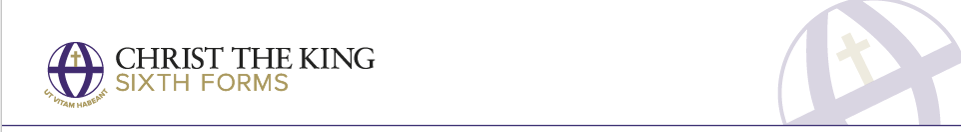 SubjectQualificationEngineeringL3 BTECRecommended Reading MaterialsRecommended Websites Level 2 BTEC First in Engineering Student Book(ISBN 9781446902431)Level 3 Pearson BTEC National Engineering – Student book (ISBN 978-1-292-14100-8)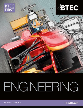 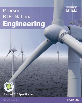 https://qualifications.pearson.com/en/subjects/engineering.html - Pearsonwww.kupper.org.uk/engineering/ - Kupperhttps://www.theiet.org - IET siteshttps://mathsmadeeasy.co.uk/gcse-maths-revision/ - MMEhttps://www.bbc.co.uk/bitesize/examspecs/z9p3mnb - BBC bitesizePreparation TasksRecommended Research Watch these selections of YouTube clips on engineering principles and processes
Metal Casting https://youtu.be/TVsJlWEzZY8Tap & Die; Making threadshttps://youtu.be/r6Ijd9o-C10Introduction to Millinghttps://youtu.be/HfIaISnqHOkDrill Press / Pillar Drills & Safety;https://youtu.be/yYenTisnkwYMetals and Propertieshttps://fractory.com/types-of-metal/http://www.technologystudent.com/designpro/metals1.htmPlastics and Processes www.bpf.co.uk/plastipedia/processes/Default.aspxElectronicshttps://www.youtube.com/playlist?list=PLL_nf1OmixTT8ZPpWYcxVEjsp33y0C0o9Recommended trips or visits this SummerRecommended trips or visits this SummerScience Museum  https://www.sciencemuseum.org.uk/see-and-do/engineer-your-futureDesign Museum https://designmuseum.orgLondon Transport Museum  www.ltmuseum.co.ukScience Museum  https://www.sciencemuseum.org.uk/see-and-do/engineer-your-futureDesign Museum https://designmuseum.orgLondon Transport Museum  www.ltmuseum.co.ukTasks to CompleteTasks to CompleteUse the Preparation and Research sections to help you complete these tasks
http://www.technologystudent.com/pdfs/MATERL5.pdfhttp://www.technologystudent.com/PDF3/pulley3.pdfhttp://www.technologystudent.com/pdf17/metalt8.pdfhttp://www.technologystudent.com/pdf17/metalt9.pdf               Print, collate and staple sheets on completion.Further Tasks:Think about all the different disciplines in Engineering then think about the different functions in each of these disciplines. Research what this different work might entail.Find at least three famous Engineers that had an impact on the world and research what they built, made. (e.g. Isambard Kingdom Brunel)Look around you and think how different things are designed, manufactured or builtUse the Preparation and Research sections to help you complete these tasks
http://www.technologystudent.com/pdfs/MATERL5.pdfhttp://www.technologystudent.com/PDF3/pulley3.pdfhttp://www.technologystudent.com/pdf17/metalt8.pdfhttp://www.technologystudent.com/pdf17/metalt9.pdf               Print, collate and staple sheets on completion.Further Tasks:Think about all the different disciplines in Engineering then think about the different functions in each of these disciplines. Research what this different work might entail.Find at least three famous Engineers that had an impact on the world and research what they built, made. (e.g. Isambard Kingdom Brunel)Look around you and think how different things are designed, manufactured or built